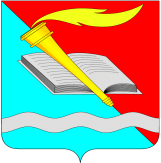 АДМИНИСТРАЦИЯ ФУРМАНОВСКОГО МУНИЦИПАЛЬНОГО РАЙОНАПОСТАНОВЛЕНИЕ от 29.06.2020  №462г. ФурмановРуководствуясь постановлением Правительства Ивановской области от 29.12.2010 №487-п «О мерах по реализации Закона Ивановской области от 31.12.2002 №111-ОЗ «О бесплатном предоставлении земельных участков в собственность гражданам Российской Федерации», Уставом Фурмановского муниципального района, администрация Фурмановского муниципального района постановляет:Н.В.Жилова21169О внесении изменений в постановление администрации Фурмановского муниципального района от 08.06.2011 №379 «Об утверждении перечня земельных участков, предназначенных для бесплатного предоставления гражданам на территории Фурмановского муниципального района Ивановской области, в соответствии с Законом Ивановской области от 31.12.2002 №111-ОЗ «О бесплатном предоставлении земельных участков в собственность гражданам Российской Федерации»Внести в Приложение к Постановлению администрации Фурмановского муниципального района от 08.06.2011 №379 «Об утверждении перечня земельных участков, предназначенных для бесплатного предоставления гражданам на территории Фурмановского муниципального района Ивановской области, в соответствии с Законом Ивановской области от 31.12.2002 №111-ОЗ «О бесплатном предоставлении земельных участков в собственность гражданам Российской Федерации» следующие изменения:            - исключить из перечня земельных участков в пп., 312, 313, 317,             336, 337, 341, 343, 350, 368, 370, 377, в связи с предоставлением земельных участков в собственность;            - дополнить Перечень земельных участков п. 378, 379, 380, 381 следующего содержания:Постановление вступает в силу с момента подписания и подлежит опубликованию в Вестнике администрации Фурмановского муниципального района и Совета Фурмановского муниципального района и размещению в сети «Интернет» на официальном сайте Фурмановского муниципального района.Контроль за исполнением постановления возложить на заместителя главы Фурмановского муниципального района А.А. Клюева.Глава Фурмановского муниципального района	    	           	          Р.А.Соловьев